Додаток 1								до рішення виконавчого комітету 									Миргородської міської ради 									від 17 жовтня 2022 року № 360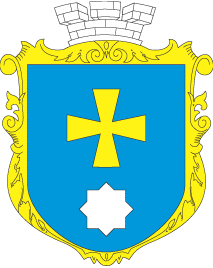 МИРГОРОДСЬКА МІСЬКА РАДАВИКОНАВЧИЙ КОМІТЕТМИРГОРОДСЬКА МІСЬКА РАДАВИКОНАВЧИЙ КОМІТЕТІнформаційна картка Видача дозволу опікуну на вчинення правочинів щодо відмови від майнових прав підопічного ІК-25/2Інформація про суб'єкт надання адміністративної послуги та/ або центр надання адміністративних послугІнформація про суб'єкт надання адміністративної послуги та/ або центр надання адміністративних послугІнформація про суб'єкт надання адміністративної послуги та/ або центр надання адміністративних послуг1Орган, що надає послугу Відділ охорони здоров'я Миргородської міської ради 2Місце подання документів та отримання результату послуги Відділ "Центр надання адміністративних послуг виконавчого комітету" Миргородської міської ради м. Миргород, вул. Гоголя,171/1  3Інформація щодо режиму роботи- понеділок з 8.00 до 17.00- вівторок з 8.00 до 17.00- середа з 8.00 до 17.00- четвер з 8.00 до 17.00- п’ятниця з 8.00 до 15.454Телефон/факс, електронна адреса, офіційний веб- сайттел/факс (05355) 5-03-18http://myrgorod.pl.uae-mail: cnap_mirgorod@ukr.netНормативні акти, якими регламентується надання адміністративної послугиНормативні акти, якими регламентується надання адміністративної послугиНормативні акти, якими регламентується надання адміністративної послуги5Закон УкраїниЦивільний кодекс України6Нормативні актиНаказ Державного комітету України у справах сім'ї та молоді, Міністерства освіти України, Міністерства охорони здоров'я України, Міністерства праці та соціальної політики України від 26.05.1999 № 34/166/131/88 "Про затвердження правил опіки та піклування" Умови отримання адміністративної послугиУмови отримання адміністративної послугиУмови отримання адміністративної послуги7Підстава для отримання адміністративної послугиНеобхідність вчинення правочину в інтересах підопічної недієздатної особи8Перелік необхідних документів, для отримання адміністративної послуги - заява опікуна недієздатної особи про отримання дозволу опікуну на вчинення правочинів щодо відмови від майнових прав підопічного (далі- дозвіл);   -копія  рішення  суду  про  визнання  особи недієздатною/про визнання особи недієздатною та призначення їй опікуна (при собі мати оригінал);-копія рішення суду про призначення особи опікуном  (опікунами) особи, визнаної судом недієздатною (до 22.03.2005 – рішення органу опіки та піклування) (при собі мати оригінал);-згода на вчинення правочину від інших опікунів (у разі наявності у недієздатної особи декількох призначених опікунів);- копія паспорта недієздатної особи (при собі мати оригінал);- копія паспорта опікуна недієздатної особи (при собі мати оригінал);- .копія посвідчення  опікуна (при собі мати оригінал);- копія правовстановлюючого документа, що підтверджує право власності на майно (квартиру, будинок, земельну ділянку тощо), яке відчужується та/ або придбавається (при собі мати оригінал);-довідка органу державної реєстрації про підтвердження права власності на майно, яке відчужується та/ або придбавається;- документ про оціночну вартість майна, власником якого є недієздатна особа;-копія технічного паспорта на майно, яке відчужується/ та/або придбавається (при собі мати оригінал);   - витяг про місце реєстрації недієздатної особи;9Спосіб подання документів, для отримання адміністративної послугиЗаява та документи, необхідні для отримання дозволу, подаються заявником особисто або уповноваженою ним особою у паперовій формі, або можуть бути надіслані поштою чи в електронній формі через Єдиний державний веб- портал електронних послуг (у разі технічної можливості)  10 Оплата Безкоштовно11Строк наданняадміністративної послугиРозгляд документів та надання дозволу проводиться протягом 30 днів з дня подання повного пакету документів (строк може бути продовжено для розгляду питання на засіданні опікунської ради при органі опіки та піклування)  12Результат надання адміністративної послугиВидача дозволу/ відмови у наданні дозволу13Перелік підстав для відмови у наданні адміністративної послуги-подання неповного пакету документів;- невідповідність поданих документів вимогам чинного законодавства;-подання недостовірних даних14Способи отримання відповіді (результату)Отримання результату – заявником особисто або уповноваженою ним особоюВідмова у наданні адміністративної послуги надається суб'єкту звернення письмово з посиланням на чинне законодавство   